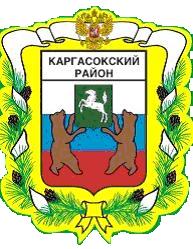 МУНИЦИПАЛЬНОЕ ОБРАЗОВАНИЕ «КАРГАСОКСКИЙ РАЙОН»ТОМСКАЯ ОБЛАСТЬАДМИНИСТРАЦИЯ КАРГАСОКСКОГО РАЙОНАПОСТАНОВЛЕНИЕ15.12.2020                                                                             	    № 270с. КаргасокО признании утратившими силу отдельных постановлений Администрации Каргасокскогорайона  В соответствии с частями 6 и 7 статьи 160.2-1 Бюджетного кодекса Российской ФедерацииАдминистрация Каргасокского района постановляет:1. Признать утратившими силу с 01.01.2021 следующие постановления Администрации Каргасокского района: - от 31.07.2012 №141 «Об утверждении порядка проведения оценки качества финансового менеджмента главных распорядителей средств районного бюджета»; - от 02.07.2014 №147 «О внесении изменений в постановление Администрации Каргасокского района от 31.07.2012 №141»; - от 06.07.2017 №185 «О внесении изменений в постановление Администрации Каргасокского района от 31.07.2012 №141».2. Настоящее постановление вступает в силу со дня официального опубликования (обнародования) в установленном порядке.И.о. Главы Каргасокского района							Ю.Н. МикитичТ.В. Андрейчук(38253) 2 11 95